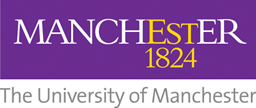 Probation Objectives Setting Form Before completing this form, please read the “Policy on Induction and Probationary Arrangements for Professional Services (Grades 6 -9) and Research Employees”Probation objectives clarify expectations for the new employee and will help both parties have a mutual understanding of expectations and any immediate training needs/support required to succeed.    Please review "guidance on how to set objectives" to support you completing this effectivelyThe probation objectives should set as soon as possible once employment commences and ideally within 2 weeks.Employee Name (Printed)Job TitleFaculty/School/Directorate Start date in postProbationary Period – 9 MonthsCommences: Finishes: Conduct and Behaviour Expected:  Define expected behaviour aligned with “Our Values” E.g. positive indicators:Being helpful and courteous in dealing with colleagues/students/external Performing duties in timely and punctual manner Identifying support required in a proactive manner to complete work effectively Able to work within a diverse teamCommunicating effectively within the team Able to carry out instructions to fulfil necessary tasks Thinking about ways things could work better and making helpful suggestions Objective 1:What and how will this be achieved? (e.g. specific target)What skills and knowledge are required in order to achieve this? (consider any training or development needs)Target date:Objective 2:What and how will this be achieved? (e.g. specific target)What skills and knowledge are required in order to achieve this? (consider any training or development needs)Target date:Objective 3:What and how will this be achieved? (e.g. specific target)What skills and knowledge are required in order to achieve this? (consider any training or development needs)Target date:Objective 4:What and how will this be achieved? (e.g. specific target)What skills and knowledge are required in order to achieve this? (consider any training or development needs)Target date:Clarify with the probationer if they require any reasonable adjustments or accessibility support to help them succeed during the probationary period and beyond.  If yes, consider if you need to schedule another meeting with a member of the People and OD Directorate to support. Manager’s signatureDateProbationer’s signatureDate